 1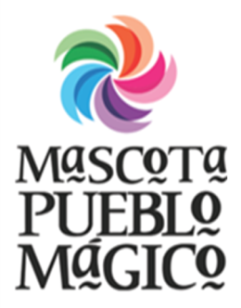 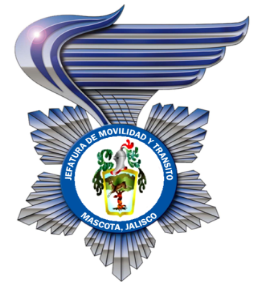 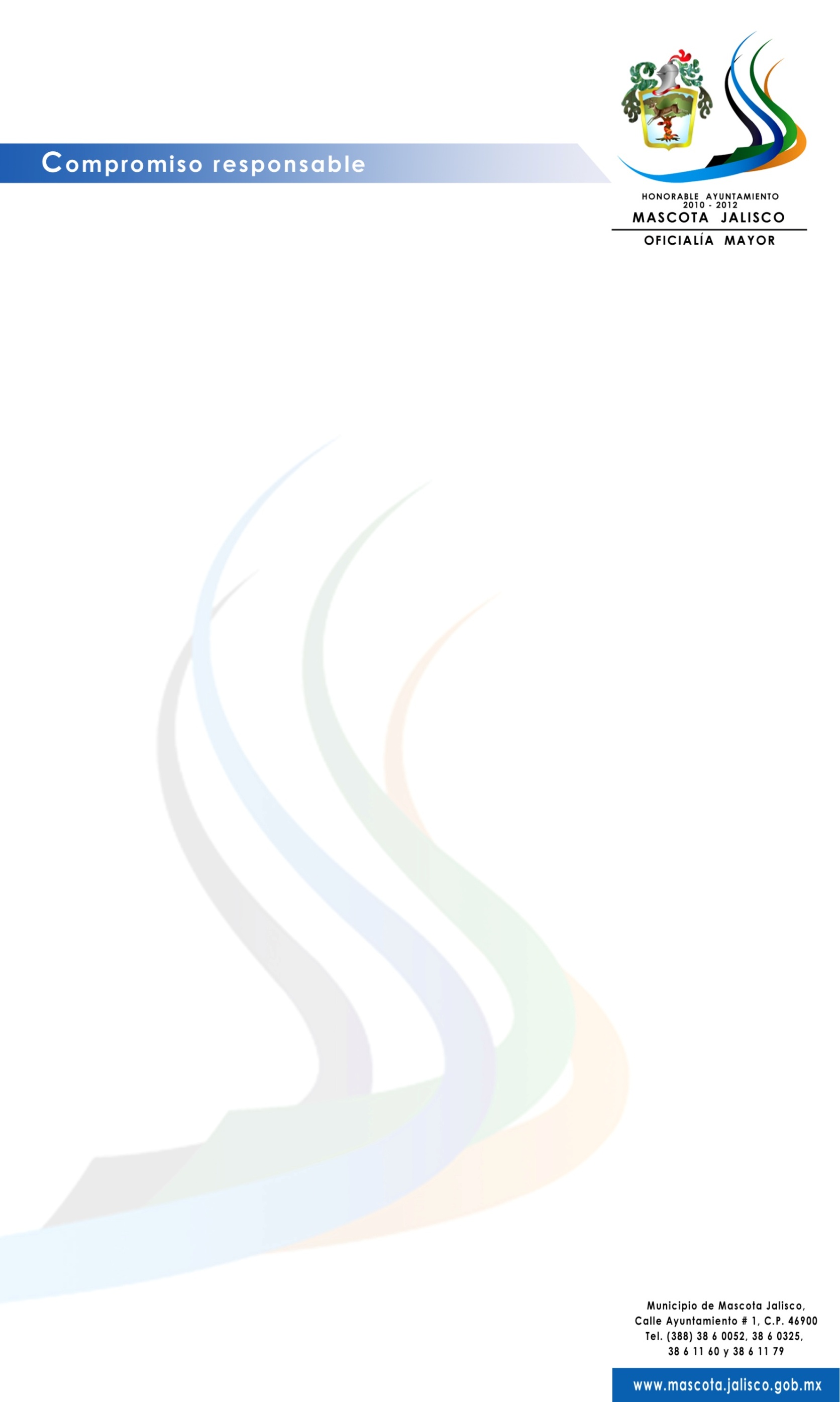 C. HECTOR MANUEL TOVAR CARRILLO ENCARGADO DE LA UNIDAD DE TRANSPARENCIAMASCOTA JALISCOP R E S E N T E:Sin más por el momento me despido de Usted(es) quedando a sus órdenes para cualquier duda o aclaración al respectoA T E N T A M E N T E:Mascota Jalisco., Diciembre 03 del 2018.“2018 CENTENARIO DE LA CREACION DEL MUNICIPIO DE PUERTO VALLARTA YXXX ANIVERSARIO DEL NUEVO HOSPITAL CIVIL DE GUADALAJARA”_____________________________________________C. LUIS ENRIQUE VILLEGAS RODRIGUEZ.E N C A R G A D O  D E  M O V I L I D A D  Y  T R A N S I T O  M U N I C I P A LC.c. p. Archivo. NOVIEMBRENOVIEMBRENOVIEMBRENOVIEMBRENOVIEMBRENOVIEMBRENOVIEMBRENOVIEMBRELUNESMARTESMIERCOLESJUEVES01VIERNES02SABADO0306DOMINGO04Horario08:15  a 08:45 hrs.08.15  a 08:45 hrs09:00 a 14:00hrs12:00 a 22:00 hrsProtección vial a los alumnos de las diferentes Instituciones Educativas, iniciando a esta hora con las Escuela Primarias Federal Unión y Progreso, Hermelinda Pérez Curiel y José Manuel Núñez desplazado el personal en estas calles. Protección vial de las diferentes Escuelas Primarias Hermelinda Pérez Curiel, José Manuel Núñez y Federal Unión y ProgresoSe inicia este día dando  apoyo en volcadura en carretera Federal 70 Km 104+300 finalizando a las 13.00 hrs sin lesionados. A las 8 de la mañana nos posesionamos en la calle Aquiles Serdán por la afluencia de peatones y vehículos que acuden al panteón.  Se brinda apoyo y protección vial a los peatones que cruzan por las calles principales de la ciudad iniciando en la calle Zaragoza  y Ramón Corona  trasladándonos  posteriormente al crucero de Hidalgo e Independencia  finalizando a las 22:00 hrs sin novedad.Cada domingo se cierre en las calles aledañas a la Plaza Principal con señalamientos restrictivos verticales con la leyenda “Prohibido el Paso” con la finalidad de brindar apoyo y protección vial a los peatones que acuden a disfrutar su día familiarHorario08:45  a 09:15 hrs.08:45 a 09:15 hrsApoyo y protección Vial  los alumnos de los Jardines, Benito Juárez y María Esther Zuno de Echeverría. Protección vial en los cruceros de las calles Primo Verdad y Cuauhtémoc, Hidalgo e Hilarión Romero Gil.Este día se suspendieron clases por la celebración del día de Difuntos.Iniciando nuestro apoyo y protección vial a los transeúntes que arriban a la calle Aquiles Serdán por sus diferentes entradas al panteón, al igual que por la entrada de la carretera Gdl.  Se permanece en las calles del centro de la ciudad por los cruceros principales, hasta las 14:00 hrs.Horario09:30  a 11:30 hrs.09:30 a 11:30hrs.Protección vial a la afluencia peatonal y organización de la circulación vehicular en cruceros en las calles del Centro.Se permanece organizando los cruceros de las calles Zaragoza y Ramón Corona al igual que en  la Prisciliano Sánchez del Mercado Municipal..Este día se suspendieron clases por la celebración del día de Difuntos.Iniciando nuestro apoyo y protección vial a las personas que acuden a visitar las tumbas de sus familiares.Se permanece brindando apoyo y protección vial a los peatones que cruzan por estas calles principales del centro, hasta  las 14.00 hrs.Horario11:45 a 12:15 hrs11.45 a 11.00hrsApoyo y protección vial a los alumnos de los Jardines Benito Juárez y María Esther Zuno de E. en su hora de salida de clases  Se prestó apoyo y protección vial a los alumnos de preescolar por las calles Cuauhtémoc, Benito Juárez y Tadeo Ortiz, al igual que Hilarión Romero Gil, Javier Mina, Hidalgo en sus respectivos cruces Suspensión de labores educativas, se permanece en la calle Aquiles Serdán en sus respectivos cruceros por la afluencia de peatones y vehículos al panteón municipalSe permanece en estas calles principales por los cruceros para un buen orden vial,  del centro hasta las 14:00 hrs. Horario12:45 a 13:1512:45 a 13:1512:45 A 13.15 Se prestó apoyo y protección vial a los alumnos de la escuela primaria Federal Unión y Progreso en su hora de salida de clases. .  .  .  Se prestó apoyo y protección vial en los cruceros de las  calles Constitución, Gómez Farías, Insurgentes.  Se permanece en la calle Aquiles Serdán en su arribo de peatones al Panteón con motivo del día de Difuntos.  Se permanece en los cruceros de las calles Hidalgo e Independencia, para un buen funcionamiento vehicular.Horario14:15  a 14:40hrs14:15  a 14:40hrs 16:00 hrsSe brindó apoyo y protección vial a los alumnos de las Escuelas José Manuel Núñez y Hermelinda Pérez Curiel  en su hora de salida de clases..Apoyo y protección vial por las calles Juan Díaz de Sandi, 5 de Mayo y Allende, Ramón Corona 5 de Mayo y González Ortega.Se permanece en la calle Aquiles Serdán en sus respectivos cruces al igual que la calle que esta por la entrada de Guadalajara finalizando sin novedad.Se apoya en accidente de volcadura ocurrida en carretera Federal Km 104+300.Se brinda apoyo y protección en un accidente ocurrido en las esquina de Juan Díaz de Sandi y Allende arreglándose ambos participantes entre ellos.Horario18:00 a 21:00 hrs16:00 a 23:00 hrs18.00 a 22:00 hrsSe continúa con el recorrido en las calles Zaragoza y Ramón Corona permaneciendo en el cruce de   las calles Hidalgo e Independencia consumando en estas.Se brinda apoyo y protección vial a los alumnos de la Escuela preparatoria en la marcha fúnebre que se llevó a cabo con motivo del día de difuntos partiendo de la escuela preparatoria hacia la calle Hidalgo llegando a plaza Principal  16:00 hrs se apoya en accidente en Juan Díaz de Sandi 110 arreglándose en el lugar los involucrados. Se continua en los cruces de as calles principales del centro , y por las periferias. Se brinda apoyo y protección vial por los cruceros de las   calles Zaragoza y Ramón Corona finalizando en la Independencia e Hidalgo en sus respectivos cruceros y recorridos por las afluencias de la población.LUNES          05MARTES        06MIERCOLES07JUEVES08VIERNES09SABADO1006DOMINGO11Horario8:15  a  08:45 hrs.08:15  a 08:45 hrs08:15: a 08:45 hrs08:15  a 08:45 hrs.08.15  a 08:45 hrs08:00 a 14:00hrs06:00 – 23:00hrsProtección vial a los alumnos de las diferentes Instituciones Educativas en su hora de entrada a clases, esto por las calles 5 de Mayo, Ramón Corona y González Ortega, Juan Díaz de Sandi y Allende, Constitución Gómez Farías, e Insurgentes. Protección vial de las diferentes Escuelas Primarias Hermelinda Pérez Curiel, José Manuel Núñez y Federal Unión y ProgresoProtección vial de las diferentes Escuelas Primarias Hermelinda Pérez Curiel, José Manuel Núñez y Federal Unión y ProgresoProtección vial de las diferentes Escuelas Primarias Hermelinda Pérez Curiel, José Manuel Núñez y Federal Unión y ProgresoProtección vial de las diferentes Escuelas Primarias Hermelinda Pérez Curiel, José Manuel Núñez y Federal Unión y ProgresoProtección vial de las diferentes Escuelas Primarias Hermelinda Pérez Curiel, José Manuel Núñez y Federal Unión y Progreso Se brinda apoyo y protección vial en el evento organizado por Turismo Municipal con turistas que acuden al intercambio en el programa de recorridos gratuitos por el interior del Estado de Jalisco, posteriormente en la Población de  la Yerbabuena para organización vehicular finalizando  sin novedades.Como cada domingo se hizo el cierre de las calles aledañas a la Plaza Principal con los señalamientos restrictivos  de “Prohibido el Paso” con la finalidad de brindar apoyo y protección vial a los peatones que acuden a la Plaza principal a degustar los ricos antojitos mexicanos, finalizando el apoyo a las 23 hrs. Horario08:45 a 09:15 hrs08:45  a 09:15 hrs.08:45  a 09:15 hrs.08:45  a 09:15 hrs.08:45 a 09:15 hrs18:30:00 – 21:00hrsApoyo y protección Vial  los alumnos de los Jardines Benito Juárez, María Esther Zuno de Echeverría. Protección vial en los cruceros de las calles Primo Verdad y Cuauhtémoc, Hidalgo e Hilarión Romero Gil a en su hora de entrada a clases Protección vial en los cruceros de las calles Primo Verdad y Cuauhtémoc, Hidalgo e Hilarión Romero Gil en su hora de entrada a clasesProtección vial en los cruceros de las calles Primo Verdad y Cuauhtémoc, Hidalgo e Hilarión Romero Gil en su hora de entrada a clasesProtección vial en los cruceros de las calles Primo Verdad y Cuauhtémoc, Hidalgo e Hilarión Gil en su hora de entrada a clases.Protección vial en los cruceros de las calles Primo Verdad y Cuauhtémoc, Hidalgo e Hilarión Romero Gil en su hora de entrada a clasesSe apoya en accidente de cuatrimoto por la brecha a Colinas de  la Aves,  con un occiso ocurrido a las 19:00 hrs se envió al Ministerio. Horario9:30  a 11:30 hrs09:30 a 11:30 hrs.09:30 a 11.30 hrs. 09:30  a 11:30 hrs.09:30 a 11:00hrs.18:00 a 22:00 hrsProtección vial a la afluencia peatonal y organización de la circulación vehicular en cruceros por las calles principales.Se permanece organizando los cruceros de las calles del centro, Zaragoza Ramón Corona, siguiendo por la Prisciliano Sánchez del Mercado Municipal. Se permanece organizando los cruceros de las calles Zaragoza y Ramón Corona al igual que en el Mercado Municipal  y cruces de Hidalgo IndependenciaSe permanece organizando los cruceros de las calles Zaragoza y Ramón Corona al igual que en el Mercado Municipal  y cruces de Hidalgo IndependenciaSe permanece organizando los cruceros de las calles Zaragoza y Ramón Corona al igual que en el Mercado Municipal  y cruces de Hidalgo IndependenciaSe permanece organizando los cruceros de las calles Zaragoza y Ramón Corona al igual que en el Mercado Municipal  y cruces de Hidalgo IndependenciaSe brinda apoyo y protección vial en las calles principales del centro por sus diferentes cruceros, y en la periferia del pueblo.Horario11:45 a 12:15 hrs11:45 a 12:15 hrs11:45 a 12:15 hrs11:45 a 12:15 hrs11:45 a 12:15 hrsApoyo y protección vial a los alumnos de los Jardines Benito Juárez y María Esther Zuno de E. en su hora de  salida de clases.  Se prestó apoyo y protección vial en los cruceros de las calles Tadeo Ortiz, Cuauhtémoc, Hilarión Romero Gil, Javier Mina e Hidalgo.  S Se prestó apoyo y protección vial en los cruceros de las calles Constitución, Gómez Farías e Insurgentes.   e prestó apoyo y protección vial en los cruceros de las calles Tadeo Ortiz, Cuauhtémoc, Hilarión Romero Gil Javier Mina e Hidalgo.Se prestó apoyo y protección vial en los cruceros de las calles Tadeo Ortiz, Cuauhtémoc, Hilarión Romero Gil Javier Mina e Hidalgo.Se prestó apoyo y protección vial en los cruceros de las calles Tadeo Ortiz, Cuauhtémoc, Hilarión Romero Gil Javier Mina e Hidalgo.Se prestó apoyo y protección vial en los cruceros de las calles Tadeo Ortiz, Cuauhtémoc, Hilarión Romero Gil Javier Mina e Hidalgo.. Horario12:45-13:45 hrs12:45-13:45 hrs12:45-13:45 hrs12:45-13:45 hrs12:45-13:45 hrsSe prestó apoyo y protección vial a los alumnos de las escuela primaria Federal Unión  y ProgresoSe prestó apoyo y protección vial en los cruceros de las calles Constitución, Gómez Farías e Insurgentes, en su hora de salida de clases de los alumnos de primaria.  Se prestó apoyo y protección vial en los cruceros de las calles Constitución, Gómez Farías e Insurgentes en su hora de salida de clases de los alumnos d la primaria.   Se prestó apoyo y protección vial en los cruceros de las calles Constitución, Gómez Farías e Insurgentes en su hora de salida de clases de los alumnos de la primaria   Se prestó apoyo y protección vial en los cruceros de las calles Constitución, Gómez Farías e Insurgentes en su hora de salida de clases de los alumnos d la primaria   Se prestó apoyo y protección vial en los cruceros de las calles Constitución, Gómez Farías e Insurgentes en su horade salida de clases de los alumnos de la primaria.  Horario14:15  a 15:00hrs.14.15  a 15:0hrs14.15 a 15:40hrs14.15  a 15:00hrs14.15  a 15:00hrsSe brindó apoyo y protección vial a los alumnos de las Escuelas José Manuel Núñez y Hermelinda Pérez Curiel Apoyo y protección vial por las calles Juan Díaz de Sandi,  Allende, 5 de Mayo Ramón Corona, González Ortega  Apoyo y protección vial por las calles Juan Díaz de Sandi, Allende, 5 de mayo, Ramón Corona y Gonzales OrtegaApoyo y protección vial por las calles Juan Díaz de Sandi, Allende, 5 de Mayo, Ramón Corona y González OrtegaApoyo y protección vial por las calles Juan Díaz de Sandi, Allende, 5 de Mayo, Ramón Corona y González OrtegaApoyo y protección vial por las calles Juan Díaz de Sandi, Allende, 5 de Mayo, Ramón Corona y González OrtegaHorario18: a 21:00 hrs18:00 a 21:00 hrs18:00 a 21:00 hrs18:00 a 21:00 hrs18:00 a 21:00 hrs18:00 a 21:00 hrsSe continúa con el recorrido en las calles Zaragoza y Ramón Corona permaneciendo en el cruce de   las calles Hidalgo e Independencia consumando en estas.Se continua con protección vial en los cruceros de las calles Hidalgo e Independencia y por las de Zaragoza  y Ramón Corona. Se continúa con el recorrido en las calles Zaragoza y Ramón Corona permaneciendo en el cruce de   las calles Hidalgo e Independencia finalizando en estas.Se continúa con el recorrido en las calles Zaragoza y Ramón Corona permaneciendo en el cruce de   las calles Hidalgo e Independencia finalizando en estas.Se continúa con el recorrido en las calles Zaragoza y Ramón Corona permaneciendo en el cruce de   las calles Hidalgo e Independencia finalizando en estas.Se continúa con el recorrido en las calles Zaragoza y Ramón Corona permaneciendo en el cruce de   las calles Hidalgo e Independencia finalizando en estas.Se apoya en accidente  de cuatrimoto por la brecha a Colinas de las aves  enviándose al Ministerio Publico, esto a las 19.00 hrs.LUNES          12MARTES        13MIERCOLES14JUEVES15VIERNES16SABADO1706DOMINGO18Horario8:15  a  08:45 hrs.08:15  a 08:45 hrs08:15: a 08:45 hrs08:15  a 08:45 hrs.08.15  a 08:45 hrs09:00 a 14:00 hrsProtección vial a los alumnos de las diferentes Instituciones Educativas en las calles 5 de Mayo, Ramón Corona, González Ortega y Juan Díaz de Sandi y Allende en su hora de entrada a clases. Protección vial de las diferentes Escuelas Primarias Hermelinda Pérez Curiel, José Manuel Núñez y Federal Unión y ProgresoProtección vial de las diferentes Escuelas Primarias Hermelinda Pérez Curiel, José Manuel Núñez y Federal Unión y ProgresoProtección vial de las diferentes Escuelas Primarias Hermelinda Pérez Curiel, José Manuel Núñez y Federal Unión y ProgresoProtección vial de las diferentes Escuelas Primarias Hermelinda Pérez Curiel, José Manuel Núñez y Federal Unión y ProgresoProtección vial de las diferentes Escuelas Primarias Hermelinda Pérez Curiel, José Manuel Núñez y Federal Unión y ProgresoSe brindó apoyo y protección en un accidente automovilístico ocurrido en la carretera federal 70 en el km 80 sin novedades. Horario08:45 a 09:15 hrs08:45  a 09:15 hrs.08:45  a 09:15 hrs.08:45  a 09:15 hrs.08:45 a 09:15 hrsApoyo y protección Vial  los alumnos de los Jardines de niños Benito Juárez, María Esther Zuno de Echeverría en su entrada a clases. Protección vial en los cruceros de las calles Primo Verdad y Cuauhtémoc, Hidalgo e Hilarión Romero gil Jardín de niños Benito  Juárez, María Esther Zuno de E. Protección vial en los cruceros de las calles Primo Verdad y Cuauhtémoc, Hidalgo e Hilarión Romero gil Jardín de niños Benito  Juárez, María Esther ZunoProtección vial en los cruceros de las calles Primo Verdad y Cuauhtémoc, Hidalgo e Hilarión Romero gil Jardín de niños Benito  Juárez, María Esther ZunoProtección vial en los cruceros de las calles Primo Verdad y Cuauhtémoc, Hidalgo e Hilarión Romero gil Jardín de niños Benito  Juárez, María Esther ZunoProtección vial en los cruceros de las calles Primo Verdad y Cuauhtémoc, Hidalgo e Hilarión Romero gil Jardín de niños Benito  Juárez, María Esther ZunoHorario9:30  a 11:30 hrs09:30 a 11:30 hrs.09:30 a 11.30 hrs. 09:30  a 11:30 hrs.09:30 a 11:30hrs.Protección vial a la afluencia peatonal y organización de la circulación vehicular en cruceros de la calles del centro.Se permanece organizando los cruceros de las calles Zaragoza y Ramón Corona al igual que en la calle Prisciliano Sánchez del Mercado Municipal.Se permanece organizando los cruceros de las calles Zaragoza y Ramón Corona al igual que en el Mercado Municipal  por la calle Prisciliano Sánchez.Se permanece organizando los cruceros de las calles Zaragoza y Ramón Corona al igual que en el Mercado Municipal calle Prisciliano SánchezSe permanece organizando los cruceros de las calles Zaragoza y Ramón Corona al igual que en el Mercado Municipal  calle Prisciliano Sánchez.Se permanece organizando los cruceros de las calles Zaragoza y Ramón Corona al igual que en el Mercado Municipal  calle Prisciliano Sánchez.Horario11:45 a 12:15 hrs11:45 a 12:15 hrs11:45 a 12:15 hrs11:45 a 12:15 hrs11:45 a 12:15 hrsApoyo y protección vial a los alumnos de los Jardines  Benito Juárez y María Esther Zuno de Echeverría  Se prestó apoyo y protección vial en los cruceros de las calles Tadeo Ortiz y Cuauhtémoc, e  Hilarión Romero Gil, Javier Mina e Hidalgo en su hora de salida de clases.Se prestó apoyo y protección vial en los cruceros de las calles Tadeo Ortiz y Cuauhtémoc, e  Hilarión Romero Gil, Javier Mina e Hidalgo en su hora de salida de clasesSe prestó apoyo y protección vial en los cruceros de las calles Tadeo Ortiz y Cuauhtémoc, e  Hilarión Romero Gil, Javier Mina e Hidalgo en su hora de salida de clasesSe prestó apoyo y protección vial en los cruceros de las calles Tadeo Ortiz y Cuauhtémoc, e  Hilarión Romero Gil, Javier Mina e Hidalgo en su hora de salida de clasesSe prestó apoyo y protección vial en los cruceros de las calles Tadeo Ortiz y Cuauhtémoc, e  Hilarión Romero Gil, Javier Mina e Hidalgo en su hora de salida de clases. Horario12.45 a 13.15 hrs12:45 a 13:15 hrs12:45 a 13:15 hrs12:45 a 13:15 hrs12:45 a 13:15 hrsSe prestó apoyo y protección vial a los alumnos de la Escuela Primaria Federal Unión y Progreso en su hora de salida.Se prestó apoyo y protección vial por los cruces de las calles Constitución, Gómez Farías e Insurgentes a los alumnos  de la Escuela Federal en su hora de salida.  Se prestó apoyo y protección vial por los cruces de las calles Constitución, Gómez Farías e Insurgentes a  los alumnos de la Federal en su hora de salida  Se prestó apoyo y protección vial por los cruces de las calles Constitución, Gómez Farías e Insurgentes a los alumnos de la Federal en su hora de salida de clases Se prestó apoyo y protección vial por los cruces de las calles Constitución, Gómez Farías e Insurgentes los alumnos de la Federal en su hora de salida  Se prestó apoyo y protección vial por los cruces de las calles Constitución, Gómez Farías e Insurgentes  en su hora de salida de clases a los alumnos de la Federal.Horario14:15  a 14:40hrs.14:15  a 14:40hrs14:15  a 14:40hrs14:15  a 14:40hrs14:15  a 14:40hrsSe brindó apoyo y protección vial a los alumnos de las Escuelas José Manuel Núñez y Hermelinda Pérez Curiel Apoyo y protección vial por las calles Juan Díaz de Sandi y Allende Ramón Corona  González Ortega y 5 de mayo en sus cruces respectivos  a los alumnos de las primarias en su hora de salida.Apoyo y protección vial por las calles Juan Díaz de Sandi y Allende Ramón Corona  González Ortega y 5 de mayo en sus cruces respectivos  a los alumnos de las primarias en su hora de salida.Apoyo y protección vial por las calles Juan Díaz de Sandi y Allende Ramón Corona  González Ortega y 5 de mayo en sus cruces respectivos  a los alumnos de las primarias en su hora de salida.Apoyo y protección vial por las calles Juan Díaz de Sandi y Allende Ramón Corona  González Ortega y 5 de mayo en sus cruces respectivos  a los alumnos de las primarias en su hora de salida.Apoyo y protección vial por las calles Juan Díaz de Sandi y Allende Ramón Corona  González Ortega y 5 de mayo en sus cruces respectivos  a los alumnos de las primarias en su hora de salida.Se apoya en accidente en carretera federal 70 en el Km 80 a las 14.40 hrs.   Como cada domingo se hace  el cierre de las calles aledañas a la plaza principal con los señalamientos restrictivos verticales  con la leyenda “Prohibido el paso” esto con la afluencia de los peatones a la Plaza. Horario18:00 a 21:00 hrs18:00 a 21:00 hrs18:00 a 21:00 hrs18:00 a 21:00 hrs18:00 a 21:00 hrs18:00 a 21:00 hrs18:00 a 21:00 hrsSe continúa con el apoyo y protección vial con los peatones que cruzan por las   calles del centro y los aledaños a la Plaza Principal.Se brinda apoyo y protección vial por las calles Zaragoza, Ramón Corona y Prisciliano Sánchez, finalizando en el cruce de Independencia e Hidalgo y recorrido por algunas calles del pueblo en la unidad M 01. Se brinda apoyo y protección vial por las calles Zaragoza, Ramón Corona y Prisciliano Sánchez, finalizando en el cruce de Independencia e Hidalgo y recorrido por algunas calles del pueblo en la unidad M 01Se brinda apoyo y protección vial por las calles Zaragoza, Ramón Corona y Prisciliano Sánchez, finalizando en el cruce de Independencia e Hidalgo y recorrido por algunas calles del pueblo en la unidad M 01Se brinda apoyo y protección vial por las calles Zaragoza, Ramón Corona y Prisciliano Sánchez, finalizando en el cruce de Independencia e Hidalgo y recorrido por algunas calles del pueblo en la unidad M 01Se brinda apoyo y protección vial por las calles Zaragoza, Ramón Corona y Prisciliano Sánchez, finalizando en el cruce de Independencia e Hidalgo y recorrido por algunas calles del pueblo en la unidad M 01Se brindó apoyo y protección vial en peregrinación de las Hermanas del Corazón del Asilo de Ancianos.  Se apoya en accidente  en Escobedo con Lerdo de Tejada a las 20:50 hrs.Como cada domingo se hace  el cierre de las calles aledañas a la plaza principal con los señalamientos restrictivos verticales  con la leyenda “Prohibido el paso” esto con la afluencia de los peatones a la PlazaLUNES          19MARTES        20MIERCOLES21JUEVES22VIERNES23SABADO2406DOMINGO25DOMINGO25Horario8:15  a  08:45 hrs.07:00  a 14:00 hrs08:15: a 08:45 hrs08:15  a 08:45 hrs.08. 15  a 08:45 hrs09:00-14:00 hrs10:00- 14:00 hrs10:00- 14:00 hrsProtección vial por las calles Constitución Gómez Farías e Insurgentes Juan Díaz de Sandi Y Allende, 5 de mayo, Ramón Corona y González Ortega Se brinda apoyo y protección vial a los alumnos de la Escuelas Primarias Federal Unión y Progreso, José Manuel  Núñez y Hermelinda Pérez Curiel, en su hora de entrada a  clases.Se inicia con el retiro d vehículos en las calles Hidalgo, Rosa Dávalos, Cuauhtémoc , Allende e Independencia para que se efectué el desfile a las 09:00 hrs sin ningún contratiempoSe brinda apoyo y protección vial a los alumnos de las Escuelas Primarias Federal Unión y Progreso y José  Manuel Núñez  y Hermelinda Pérez Curiel en su hora de entrada.Se brinda apoyo y protección vial a los alumnos de las Escuelas Primarias Federal Unión y Progreso y José  Manuel Núñez  y Hermelinda Pérez Curiel en su hora de entrada. Se brinda apoyo y protección vial a los alumnos de las Escuelas Primarias José  Manuel Núñez  y Hermelinda Pérez Curiel en su hora de entrada, este día no tienen clases los alumnos de la FederalSe brindó apoyo y protección vial a los peatones que acuden al  evento organizado por  el consejo municipal d la Raicilla  y Comité de Pueblo Mágico, finalizando a las 17:00 hrs.Se brindó apoyo y protección vial en el recorrido  a caballo por el camino de terracería en la cabalgata organizada por el Comité de Pueblo Mágico en el evento de la Raicilla finalizando  sin novedad, a las 14:00 hrs.Se brindó apoyo y protección vial en el recorrido  a caballo por el camino de terracería en la cabalgata organizada por el Comité de Pueblo Mágico en el evento de la Raicilla finalizando  sin novedad, a las 14:00 hrs.Horario08:45 a 09:15 hrs08:45  a 09:15 hrs.08:45  a 09:15 hrs.08:45  a 09:15 hrs.08:45 a 09:15 hrsApoyo y protección Vial  los alumnos de los Jardines Benito Juárez y María  Esther Zuno de Echeverría en su hora de entrada a clases. Protección vial en los cruceros de las calles Cuauhtémoc, Tadeo Ortiz y Javier Mina Hidalgo, e Hilarión Romero Gil en la entrada a clases.Se brinda apoyo y protección vial a los participantes en el desfile desde la calle Hidalgo finalizando en la Independencia .Protección vial  en los cruceros de las calles Cuauhtémoc, Tadeo Ortiz y Javier Mina, Hidalgo e Hilarión Romero Gil en su entrada a clasesProtección vial  en los cruceros de las calles Cuauhtémoc, Tadeo Ortiz y Javier Mina, Hidalgo e Hilarión Romero Gil en su entrada a clasesHorario9:30  a 11:30 hrs09:30 a 11:30 hrs.09:30 a 11.30 hrs. 09:30  a 11:30 hrs.09:30  a 11:30 hrsProtección vial a la afluencia peatonal y organización de la circulación vehicular en cruceros de las calles principales del centro.Se permanece organizando los cruceros de las calles Zaragoza y Ramón Corona al igual que en el Mercado Municipal  y cruces de Hidalgo IndependenciaSe permanece organizando los cruceros de las calles Hidalgo Rosa Dávalos Cuauhtemoc,Allende e Independencia en el recorrido del desfileSe permanece organizando los cruceros de las calles Zaragoza y Ramón Corona al igual que en el Mercado Municipal  y cruces de Hidalgo IndependenciaSe apoya en la celebración de peregrinación por el día de Santa Cecilia iniciando en el Paraíso y finalizando en el templo principalSe permanece organizando los cruceros de las calles Zaragoza y Ramón Corona al igual que en el Mercado Municipal  y cruces de Hidalgo IndependenciaHorario11:45 a 12:15 hrs11:45 a 12:15 hrs11:45 a 12:15 hrs11:45 a 12:15 hrs11:45 a 12:15 hrsApoyo y protección vial a los alumnos de los Jardines Benito Juárez y Ma. Esther Zuno de Echeverría en su hora de salida de clases Se brinda apoyo y protección vial a los cruceros de las calles Cuauhtémoc, Tadeo Ortiz y Javier Mina, Hidalgo e Hilarión  Romero Gil en su salida de clases.Se brinda apoyo y protección vial a los cruceros de las calles Cuauhtémoc, Hidalgo, Rosa Dávalos, finalizando en IndependenciaSe brinda apoyo y protección vial a los cruceros de las calles Cuauhtémoc, Tadeo Ortiz y Javier Mina, Hidalgo e Hilarión  Romero Gil en su salida de clasesSe brinda apoyo y protección vial a los cruceros de las calles Cuauhtémoc, Tadeo Ortiz y Javier Mina, Hidalgo e Hilarión  Romero Gil en su salida de clasesSe brinda apoyo y protección vial a los cruceros de las calles Cuauhtémoc, Tadeo Ortiz y Javier Mina, Hidalgo e Hilarión  Romero Gil en su salida de clases. Horario12:45 a 13:15hrs12:45 a 13:15hrs12:45 a 13:15hrs12:45 a 13:15hrs12:45 a 13:15hrsSe prestó apoyo y protección vial a los alumnos de la Escuela Federal Unión y Progreso en su hora de salida de clases.Se brindó apoyo y protección vial en los cruceros de la calle Constitución, Insurgentes y Gómez FaríasSe brindó apoyo y protección vial en los cruceros de la calles donde hace el recorrido el desfileSe brindó apoyo y protección vial en los cruceros de la calle Constitución, Insurgentes y Gómez FaríasSe brindó apoyo y protección vial en los cruceros de la calle Constitución, Insurgentes y Gómez FaríasSe suspenden clases en esta Institución este día.Horario14:15  a 14:40hrs.14:14 a 14:4514:14 a 14:4514:14 a 14:4514:14 a 14:4518:00 a 23:00hrs.18:00 a 23:00hrs.Se brindó apoyo y protección vial a los alumnos de las Escuelas José Manuel Núñez y Hermelinda Pérez Curiel Se brindó apoyo y  protección vial en los cruceros de la calles  Juan Díaz de Sandi, Allende y Ramón Corona, González Ortega y 5 de mayo en su hora de salida de clases.Se brindó apoyo y  protección vial en los cruceros de la calles  por donde hace el recorrido el desfile, y después se brinda protección vial en las tradicionales argollas en la calle IndependenciaSe brindó apoyo y  protección vial en los cruceros de la calles  Juan Díaz de Sandi, Allende y Ramón Corona, González Ortega y 5 de mayo en su hora de salida de clasesSe brindó apoyo y  protección vial en los cruceros de la calles  Juan Díaz de Sandi, Allende y Ramón Corona, González Ortega y 5 de mayo en su hora de salida de clasesSe brindó apoyo y  protección vial en los cruceros de la calles  Juan Díaz de Sandi, Allende y Ramón Corona, González Ortega y 5 de mayo en su hora de salida de clasesSe brinda apoyo y protección vial  en la peregrinación que partió por la calle Cuauhtémoc siguiendo por la Primo Verdad, Leandro Valle finalizando en la Campiña por la fiesta de Cristo Rey.Se brinda apoyo y protección vial  en la peregrinación que partió por la calle Cuauhtémoc siguiendo por la Primo Verdad, Leandro Valle finalizando en la Campiña por la fiesta de Cristo Rey.Horario18:00 a 21:00 hrs18:00 a 21:00 hrs18:00a 21.00 18:00 a 21:00 hrs18:00 a 21:00 hrs18:00 a 21:00 hrs18:00- a 23 hrs.18:00- a 23 hrs.Se continúa con el recorrido en las calles Zaragoza y Ramón Corona permaneciendo en el cruce de   las calles Hidalgo e Independencia consumando en estas.Se continúa con el recorrido en las calles Zaragoza y Ramón Corona permaneciendo en el cruce de   las calles Hidalgo e Independencia consumando en estas.Se continúa con el recorrido en las calles Zaragoza y Ramón Corona permaneciendo en el cruce de   las calles Hidalgo e Independencia consumando en estas.Se continúa con el recorrido en las calles Zaragoza y Ramón Corona permaneciendo en el cruce de   las calles Hidalgo e Independencia consumando en estas.Se brindó apoyo y protección vial por las calles del centro Zaragoza Ramón Corona, Hidalgo e Independencia en sus respectivos cruces por la fluencia de peatones por el día de Santa Cecilia. Se brindó apoyo y protección vial por las calles del centro Zaragoza Ramón Corona, Hidalgo e Independencia en sus respectivos cruces.Se brindó apoyo y protección en accidente vehicular ocurrido en  la calle Hilarión Romero Gil 380 poniéndose a disposición del Ministerio Publico.Se hizo el cierre de las calle aledañas a la Plaza Principal poniendo los señalamientos restrictivos de Prohibido el Paso.3LUNES2 26MARTES        27MIERCOLES28JUEVES29VIERNES30SABADODOMINGO8:15  a  08:45 hrs.08:15 a 08.45 hrs08:15  a 08:45 hrs08:15: a 08:45 hrs08:15-08.45 hrs.08.15-08:45 hrsProtección vial  a  los alumnos de escuelas Primarias José Manuel Núñez, Hermelinda Pérez Curiel y Federal  Unión y Progreso en su hora de entrada a clases.Protección Vial en los cruces de las calles Juan Díaz de Sandi, Allende y Ramón Corona, González Ortega y 5 de Mayo y Constitución, Gómez Farías e Insurgentes en su hora de entrada a clases.Protección Vial en los cruces de las calles Juan Díaz de Sandi, Allende y Ramón Corona, González Ortega y 5 de Mayo y Constitución, Gómez Farías e Insurgentes en su hora de entrada a clases.Protección Vial en los cruces de las calles Juan Díaz de Sandi, Allende y Ramón Corona, González Ortega y 5 de Mayo y Constitución, Gómez Farías e Insurgentes en su hora de entrada a clases.Protección Vial en los cruces de las calles Juan Díaz de Sandi, Allende y Ramón Corona, González Ortega y 5 de Mayo y Constitución, Gómez Farías e Insurgentes en su hora de entrada a clases.Se suspenden clases en todas las Instituciones Educativas  por reunión de Consejo Educativo.08:45 a 09:15 hrs08:45  a 09:15 hrs.08:45  a 09:15 hrs.08.45 a 09:15 hrs08:45 a 09:15 hrsProtección vial en los cruceros de las calles Tadeo Ortiz, Cuauhtémoc y Javier Mina e Hilarión Romero Gil  en su hora de entrada a clases Se brinda apoyo y protección vial en los Jardines Benito Juárez y María Esther Zuno de Echeverría en su hora de entrada a clasesSe brinda apoyo y protección vial en los Jardines Benito Juárez y María Esther Zuno de Echeverría en su hora de entrada a clases.Se brinda apoyo y protección vial en los Jardines Benito Juárez y María Esther Zuno de Echeverría en su hora de entrada a clasesSe brinda apoyo y protección vial en los Jardines Benito Juárez y María Esther Zuno de Echeverría en su hora de entrada a clasesSe suspenden clases en todas las Instituciones Educativas reunión de Consejo Educativos9:30  a 11:30 hrs09:30 a 11:30 hrs.09:30 a 11.30 hrs. 09.30 a 11:30 hrs9:30  a 11:30 hrsSe ubica el personal operativo en las  calles principales del centro Zaragoza y Ramón Corona y Prisciliano Sánchez del Mercado municipal. Se permanece en los cruces de las calles principales del Centro de la población todas en sus respectivas confluencias.  Se permanece en los cruces de las calles principales del Centro de la población todas en sus respectivas confluencias.  Se permanece en los cruces de las calles principales del Centro de la población todas en sus respectivas confluencias.  Se permanece en los cruces de las calles principales del Centro de la población todas en sus respectivas confluencias.  Se permanece en los cruces de las calles principales del Centro de la población todas en sus respectivas confluencias.  11:45 a 12.15 hrs11:45 a 12:15 hrs11:45 a 12:15 hrs11:45 a 12:15 hrs11:45 a 12:15 hrsSe prestó apoyo y protección vial a los alumnos de preescolar Benito Juárez y Ma. Esther Zuno de Echeverría en su hora de salida de clases.Se prestó apoyo y protección vial a los alumnos de preescolar Benito Juárez y Ma. Esther Zuno de Echeverría en su hora de salida de clases.Se prestó apoyo y protección vial a los alumnos de preescolar Benito Juárez y Ma. Esther Zuno de Echeverría en su hora de salida de clases.Se prestó apoyo y protección vial a los alumnos de preescolar Benito Juárez y Ma. Esther Zuno de Echeverría en su hora de salida de clases.Se suspenden clases por reunión mensual del Consejo Municipal de Educación.. 12:45 a 13.15 h.12:45 a 13.15 h12:45 a 13.15 h12:45 a 13.15 h12:45 a 13.15 hSe prestó apoyo y protección vial a los alumnos de la Escuela Primaria Unión y Progreso en su hora de salida de clases  Se brindó apoyo y protección vial en los cruceros de las calles Constitución, Gómez Farías e Insurgentes en sus respectivos cruceros por la Escuela FederalSe brindó apoyo y protección vial en los cruceros de las calles Constitución, Gómez Farías e Insurgentes en sus respectivos cruceros esto en la escuela FederalSe brindó apoyo y protección vial en los cruceros de las calles Constitución, Gómez Farías e Insurgentes en sus respectivos cruceros esto en la escuela Federal.Se brindó apoyo y protección vial en los cruceros de las calles Constitución, Gómez Farías e Insurgentes en sus respectivos cruceros esto en la Escuela FederalSe suspenden clases por reunión del Consejo Municipal de Educación.14.15 a 14:40 hrs14.15 a 14.40 hrs14.15 a 14:40 hrs14:15 a 14.40 hrs14.15 a 14.40 hrsApoyo y protección vial a los alumnos de la Escuela Primaria José Manuel Núñez y Hermelinda Pérez Curiel en su hora de salida de clases. Apoyo y protección vial por las calles Juan Díaz de Sandi, Allende y Ramón Corona, González Ortega y 5 de Mayo en sus respectivos cruceros. Apoyo y protección vial por las calles Juan Díaz de Sandi,  Allende y  Ramón Corona,  González Ortega y 5 de mayo en sus respectivos cruces.Apoyo y protección vial por las calles Juan Díaz de Sandi, Allende y Ramón Corona, González Ortega y 5 de Mayo en sus respectivos crucerosApoyo y protección vial por las calles Juan Díaz de Sandi, Allende y Ramón Corona, González Ortega y 5 de Mayo en sus respectivos crucerosApoyo y protección vial por las calles Juan Díaz de Sandi, Allende y Ramón Corona, González Ortega y 5 de Mayo en sus respectivos cruceros18:00 a 21:00 hrs18:00 a 21:00 hrs18:00 a 21:0018:00 a 21:00 hrs18.00 a 21.00hrsSe permanece en los cruceros de las calles principales brindando apoyo y protección vial a los peatones que caminan por estas.Se continúa con el recorrido en las calles Zaragoza y Ramón Corona permaneciendo en el cruce de   las calles Hidalgo e Independencia consumando en estas igualmente se hace recorrido por algunas calles de la periferia   de la ciudad Se continúa con el recorrido en las calles Zaragoza y Ramón Corona permaneciendo en el cruce de   las calles Hidalgo e Independencia consumando en estas, Igualmente se recorre algunas calles de las orillas para su orden vehicular.Se continúa con el recorrido en las calles Zaragoza y Ramón Corona permaneciendo en el cruce de   las calles Hidalgo e Independencia consumando en estas, haciendo recorrido en algunas calles pie a tierra y en la Unidad TM 01.. Se continúa con el recorrido en las calles Zaragoza y Ramón Corona permaneciendo en el cruce de   las calles Hidalgo e Independencia consumando en estas, pie a tierra se hace un recorrido en la unidad TM01 observando el buen ordenen vehicular Se continúa con el recorrido en las calles Zaragoza y Ramón Corona permaneciendo en el cruce de   las calles Hidalgo e Independencia al igual que recorridos por algunas calles del pueblo consumando en estas.